	~ ~ Certificado de nacimiento ~ ~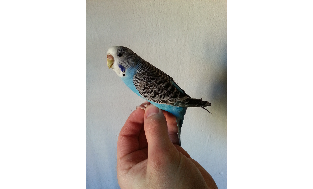 	El criador certifica que este polluelo de:   Periquito	Clasificado en latín como:   Melopsittacus undulatus	Nombre y dirección del criador:	636714492	Juan Martin Gonzalez	Calle Constitucion 91 1º 3ª	Sant Feliu de Llobregat  08980	Barcelona (España)	    				Firma del criador